Dwayne Patterson, MD                                                                                                919-355-9236 (appts M-F 9-5)7101 Creedmoor Rd, #109                                                                                919-324-1704 (office T,W,Th 9-4:30)Raleigh, NC 27613                                                                                                                        919-516-0070 (fax)PATIENT INFORMATIONGeneral InformationPatient Name:_____________________________________ Last four of SSN:___________________ Preferred Name:_____________________ Date of Birth: ______________________ Age: _________ Address: __________________________________________________________________________ City: _________________________________ State: _____________ Zip: ______________________ Preferred phone: ____________________________ (circle)   Cell    Home    Work     May we leave a message at above number?  Yes  NoOther phone: _______________________________ (circle)   Cell     Home    Work     May we leave a message at above number?  Yes  NoEmail: ____________________________________________________________     May we send email to this address?  Yes  NoMarital Status:     Single     Married     Partnered     Separated     Divorced     WidowedEmployment Information (if currently employed)Employer Name: ___________________________________________________________________ Primary Care Physician (PCP) InformationPCP Name: ________________________________________________________________________         Address: ______________________________________________________________________         Phone: ____________________________________ Fax: _______________________________EMERGENCY CONTACTName: ____________________________________ Relationship: _____________________________Address:___________________________________________________________________________City: _____________________________________  State: _____________   Zip:_________________Telephone – Primary: _____________________________________                        Secondary: ___________________________________    REFERRALHow did you find us? _________________________________________________________________May we use your name when thanking this person/business?       Yes       NoSERVICE AGREEMENTPayment is due at the time services are rendered.Signature: ________________________________________  Date: ______________________Signature below is acknowledgement that you have received the Notice of our Privacy Practices. I accept              I declineSignature: ________________________________________  Date: ______________________PATIENT RECORD OF DISCLOSURESIn general, the HIPAA privacy rule gives individuals the right to request a restriction on uses and disclosures of their protected health information (PHI). The individual is also provided the right to request confidential communications of PHI be made by alternative means, such as sending correspondence to the individual’s office instead of the individual’s home.  Messages may be left by phone or email as indicated on p1.      Yes     No Okay to receive US Mail to address listed on p1.      Yes     No Okay to leave information with specified people (i.e. attorney, spouse, friend, Primary Care Physician). Please include name, relationship and phone number:______________________________________________________________________________________________________________________________________________________________________________________________________________________________________________________Patient Signature: _______________________________________  Date: ______________________Print Name: ____________________________________________Date of Birth: ___________________________________________The privacy rule generally requires healthcare providers to take reasonable steps to limit the use, disclosure and requests for PHI to the minimum necessary to accomplish the intended purpose. These provisions do not apply to uses or disclosures made pursuant to an authorization requested by the individual.NEW PATIENT HISTORY - MUSCULOSKELETALName:	__________________________ Age: ____ DOB: __________ Hand dominance:   Right   LeftChief complaint:_______________________________________ Date of injury/onset:_______________How did this problem occur? _______________________________________________________________________________________________________________________________________________Other treatment(s) you have tried for this condition:    Physical Therapy       Chiropractic                Injections       Surgery       Other _________________________________________________Imaging or other tests:    X-ray       MRI       CT Scan       EMGHas surgery been recommended?    Yes       NoUse the symbols below to mark areas on the body where you feel that type of sensation: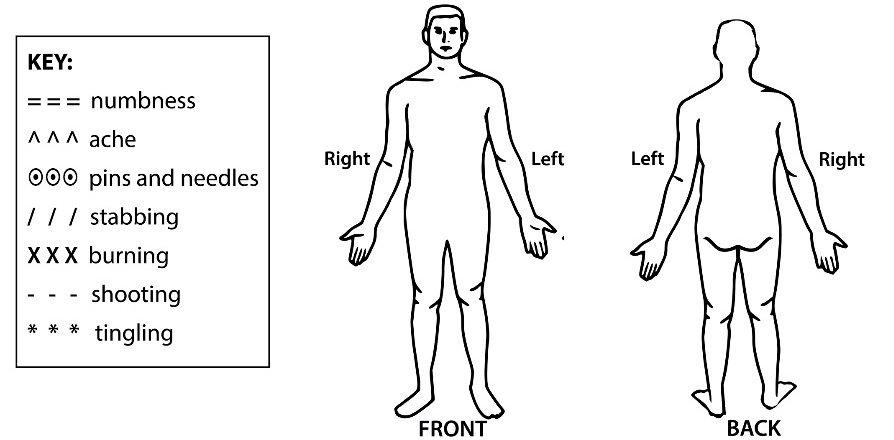 Pain Rating ScalePlease make an “X” on the line below that corresponds to the area of your body where you feel pain and its severity. Rate your pain level on an average day by placing the “X” along the line from “NO PAIN” on the left to “WORST PAIN I CAN POSSIBLY IMAGINE” on the right.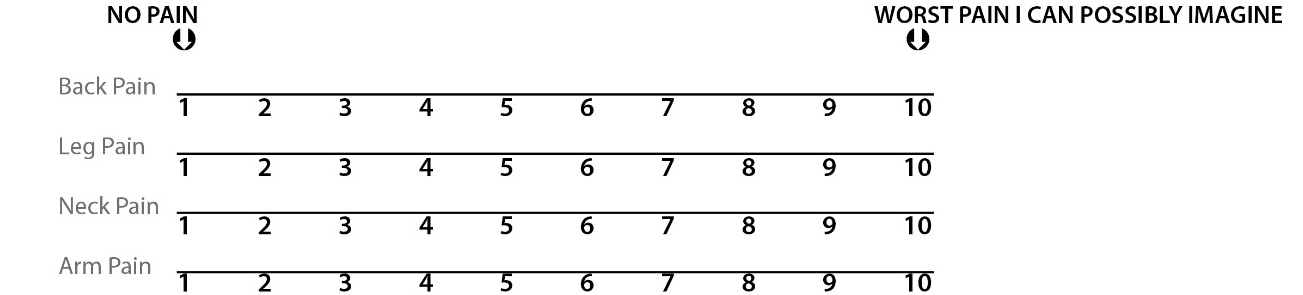 When do you experience pain? _________________________________________________________What makes your pain worse? __________________________________________________________What makes your pain better? __________________________________________________________What daily activities does this problem affect? ______________________________________________Review of Systems Check symptoms or findings below that you have experienced recently:   Constitutional:  weight change    weakness    fatigue    fever    nausea   Eyes:  vision problems     double vision   ENMT:  hearing problems     dizziness     sinus trouble     sore throat     ringing ears   Cardiovascular:  shortness of breath     chest pain     leg swelling     increased blood pressure   Respiratory:  cough     coughing up blood     wheezing     asthma   Gastrointestinal:  trouble swallowing    heartburn    vomiting    diarrhea    blood/black tar stools   Genitourinary:  pain with urination     blood in urine     urgency     incontinence   Musculoskeletal:  joint pain/stiffness     cramps     weakness     loss of motion   Neurological:  fainting     blackouts     seizures     paralysis     weakness     numbness                            memory loss    headaches   Psychological:  nervousness     tension     mood changes     depression     anxiety   Endocrine:  heat or cold intolerance     sweating     thirst     changes with hunger   Hematology:  bruising     bleeding     transfusion reactions   Allergy:  wheezing    itching     hives   None of the above listed symptoms Past Medical History   Medical Illnesses Check all that apply:    No medical illnesses Anemia Asthma Bowel/bladder incontinence Broken bones Cancer Deep vein thrombosis Diabetes Gout Heart attack Heart murmur Hepatitis High blood pressure HIV/AIDS Hyper/hypo thyroid Osteoarthritis  Osteoporosis Rheumatoid arthritis  Seizures Sleep disorders Stroke Stomach ulcers       Other not listed above: ___________________________________________________________________   Injuries List injuries (include broken bones, concussions, motor vehicle accidents, falls, etc.):    No injuries    ________________________________________________________________________________    ________________________________________________________________________________   Surgeries List surgeries (include dates, if known):     No surgeries ____________________________    ________________________________________________________________________________    ________________________________________________________________________________Allergies to medications/foods/chemicals:       No allergies       Yes – list ________________________________________________________Medications prescribed and over-the-counter, oral and topical medications, vitamins and supplements:    No medications      Yes - list any meds taken in last 8 weeks __________________________________    ________________________________________________________________________________    ________________________________________________________________________________Family History Check those that apply:     No family history of medical problems    Arthritis     Back Problems     Diabetes     Cancer     Heart Problems    Other:  _________________________________________________________________________Social History   Smoking history:   Never     Former    Current daily     Current intermittent   Substance use/frequency:   Alcohol (# per week) ________  Other (type & amount per week) ______________   Occupation: ________________________ Hobbies/Interests: _______________________________   Physical activity/exercise: (type & amount per week) _____________________________________________